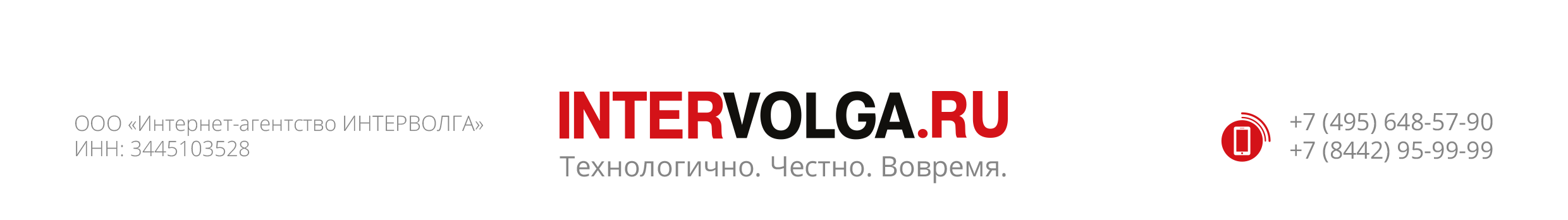 Вопросы, которые помогут составить качественный медиа-план для Вас:Чем занимается Ваша компания?_________________________________________________________________________________________Назовите 3 ближайших конкурента, на кого стоит обратить внимание_________________________________________________________________________________________Сколько времени Вы находитесь на данном рынке и какой сегмент Вы занимаете?_________________________________________________________________________________________Какие сильные стороны есть у Вашего продукта/компании (уникальность, цена, расположение, ассортимент, сервис и пр.)?_________________________________________________________________________________________Проводили ли Вы аудит рынка/конкурентов/продукта/сайта/соц.сетей и пр.? Что Вам удалось выявить?___________________________________________________________________________________________________________________________________________________________________________________________________________________________________________________________________________Какие есть минусы и проблемы у Вашего продукта/компании? _________________________________________________________________________________________Цель проводимой рекламной кампании или ведения соц.сетей_________________________________________________________________________________________Что Вы ожидаете получить:через месяц ________________________________________________________________________через квартал _______________________________________________________________________через год ___________________________________________________________________________Какие еще рекламные методы помимо продвижения в соц.сетях Вы собираетесь или уже используете?_________________________________________________________________________________________Есть ли у Вас копирайтер? Кто занимается написанием текстов, в каком объеме?_________________________________________________________________________________________Имеется ли штатный маркетолог? Кто будет контактным лицом и какая зона ответственности у данного сотрудника?_________________________________________________________________________________________Есть ли у Вас фирменный стиль? Кто выполняет графическую часть работы в ваших рекламных коммуникациях?_________________________________________________________________________________________Какой рекламный бюджет у Вас есть для выполнения поставленной цели (см. п.1)_________________________________________________________________________________________Когда Вы планируете приступать к проекту?_________________________________________________________________________________________Какие дополнительные требования и условия к проекту у Вас есть:___________________________________________________________________________________________________________________________________________________________________________________________________________________________________________________________________________Нет времени заполнять бриф? 8-988-015-34-22, alisa@intervolga.ruВедущий специалист по интернет-маркетингу ИНТЕРВОЛГАОстровская Алиса